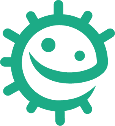 TimeVolume of dough (ml)Change in volume of dough (ml)030ml051015202530Volume of dough (ml)Change in volume of dough (ml)30ml0